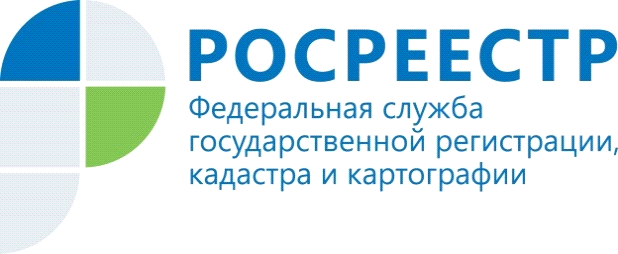 Услуги Росреестра  без посредников!В случае обращения в посреднические фирмы за получением сведений, содержащихся в Едином государственном реестре недвижимости (ЕГРН), существует риск получения неактуальной информации. Напоминаем, что за получением актуальных сведений, содержащихся в ЕГРН, заявитель вправе самостоятельно обратиться в офисы приема и выдачи документов или направить запрос посредством официального сайта Росреестра (www.rosreestr.ru). Пресс-служба Управления Росреестра по Красноярскому краю(391) 2- 524-356(391) 2- 524-367
Страница «ВКонтакте» http://vk.com/to24.rosreestr